Unit 5  HWK -Radical Characteristics 		Name: ____________________________________GSE Algebra II		Date: ________________ Sketch the graph and fill in the chart for each.  Make a chart of your points by each graph.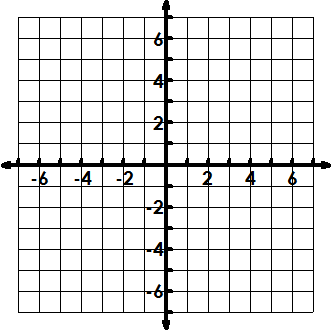 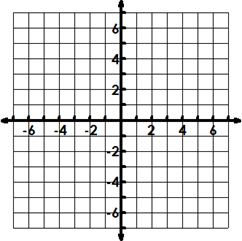 Write the equation of  the radical with the given transformations.Write the equation of  the radical with the given transformations.Compressed vertically by 2/3 , reflected over the x-axis, left 31, and down 24. Compressed horizontally by ½ ,  reflected over the x-axis, right 29, and up 87.